SPCAA- Head Start	In-kind LogStaff Signature: _________________________________________	Center: _______________________________________Center:SPCAA- Head Start	Volunteer MileageStaff Signature: _________________________________________________ Center: ______________________________________________Center:SPCAA- Head Start	Donated SuppliesStaff Signature: _________________________________________________ Center: ______________________________________________Center:SPCAA- Head Start	Professional ServicesStaff Signature: _________________________________________________ Center: ______________________________________________Welcome to Our CenterThank you for the services you are providing today. Volunteers like you make a great difference in the lives of Head Start and Early Head Start children.Please find the tab that best describes the services you are donating.DateGender/RelationshipChild’s Name/Volunteer Name SignatureVolunteer Phone AddressActivity PerformedActivity LocationHours DonatedMaleFemaleChild’s NameAddressIn ClassroomOn Field TripFamily Activity DaysIn OfficeIn KitchenOther______________________ParentGrandparentCommunity MemberOther_________Parent’s or Volunteers NameParent’s SignaturePhoneIn ClassroomOn Field TripFamily Activity DaysIn OfficeIn KitchenOther______________________MaleFemaleChild’s NameAddressIn ClassroomOn Field TripFamily Activity DaysIn OfficeIn KitchenOther_______________ParentGrandparentCommunity MemberOther_________Parent’s or Volunteers NameParent’s SignaturePhoneIn ClassroomOn Field TripFamily Activity DaysIn OfficeIn KitchenOther_______________MaleFemaleChild’s NameAddressIn ClassroomOn Field TripFamily Activity DaysIn OfficeIn KitchenOther_______________ParentGrandparentCommunity MemberOther_________Parent’s or Volunteers NameParent’s SignaturePhoneIn ClassroomOn Field TripFamily Activity DaysIn OfficeIn KitchenOther_______________MaleFemaleChild’s NameAddressIn ClassroomOn Field TripFamily Activity DaysIn OfficeIn KitchenOther______________ParentGrandparentCommunity MemberOther_________Parent’s or Volunteers NameParent’s SignaturePhoneIn ClassroomOn Field TripFamily Activity DaysIn OfficeIn KitchenOther______________DateVolunteerNameSignatureVolunteer Phone AddressBegin AddressEnd AddressReason for Travel:Reason for Travel:Reason for Travel:Reason for Travel:Total Miles:Office use onlyReason for Travel:Reason for Travel:Reason for Travel:Reason for Travel:Total Miles:Office use onlyReason for Travel:Reason for Travel:Reason for Travel:Reason for Travel:Total Miles:Office use onlyReason for Travel:Reason for Travel:Reason for Travel:Reason for Travel:Total Miles:Office use onlyReason for Travel:Reason for Travel:Reason for Travel:Reason for Travel:Total Miles:Office use onlyReason for Travel:Reason for Travel:Reason for Travel:Reason for Travel:Total Miles:Office use onlyDateVolunteer Name	SignatureVolunteer Phone AddressSupplies DonatedValuePrint NameAddressSignaturePhonePrint NameAddressSignaturePhonePrint NameAddressSignaturePhonePrint NameAddressSignaturePhonePrint NameAddressSignaturePhonePrint NameAddressSignaturePhoneDateVolunteer Name	SignatureVolunteer Phone AddressDescription of Donated ServiceValue(Rate you would normally charge)Print NameAddressSignaturePhonePrint NameAddressSignaturePhonePrint NameAddressSignaturePhonePrint NameAddressSignaturePhonePrint NameAddressSignaturePhonePrint NameAddressSignaturePhoneInstructions for recording In-kindAll in-kind will be recorded in white in-kind logbooks.Please direct parent volunteers, professional volunteers and other volunteers to complete the logbook. Entries into the logbook should be made by the  person making the donation.	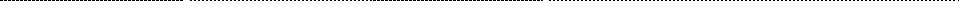 Volunteer: Use this form for regular volunteers who are donating time in the center/classroom.Supplies:	Use this form to record supplies donated to theclassroomMileage:	Use this form to record volunteer mileage in personal vehiclesProfessional Services: Use this form to record any services donated by individuals providing a service that is within a volunteer's trained profession. Examples include therapists or nutritionists.Before turning in any in-kind forms, a member of staff should sign the form to indicate that the donations have occurred.All original forms with in-kind entries should be sent to Family and Community Partnerships Team on a regular basis. A copy should be retained and placed in the center in-kind log book. Forms may be sent via interoffice mail or returned to FCP by other means. All sheets should be signed before they are sent in. It is important that in-kind forms are sent in a timely manner, as budget reports are affected by these entries.Calculations for time and mileage will be completed when the forms are received by the office.Volunteer:for time spent volunteering in the center/classroomSupplies:for donations of classroom suppliesMileage:to record mileage traveled in personal vehicles to directly benefit Head Start or Early Head StartProfessionalServices:for time spent performing a professional service (ex. Speech therapy, Nutrition)